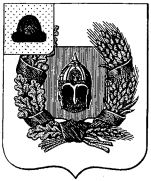 Совет депутатов Александро-Невского городского поселенияАлександро-Невского муниципального района Рязанской областиР Е Ш Е Н И Еот 15 февраля 2024 года            р.п. Александро-Невский                                  № 104	О внесении изменений и дополнений в Устав муниципального образования - Александро-Невское городское поселение Александро-Невского муниципального района Рязанской области В целях приведения Устава муниципального образования – Александро-Невское городское поселение Александро-Невского муниципального района Рязанской области в соответствие с действующим законодательством, Совет депутатов Александро-Невского городского поселения Александро-Невского муниципального района Рязанской области РЕШИЛ:1. Внести в Устав муниципального образования – Александро-Невское городское поселение Александро-Невского муниципального района Рязанской области следующие изменения и дополнения:1) в статье 12:- пункт 30 части 1 статьи 12 изложить в следующей редакции:«30) организация и осуществление мероприятий по работе с детьми и молодежью, участие в реализации молодежной политики, разработка и реализация мер по обеспечению и защите прав и законных интересов молодежи, разработка и реализация муниципальных программ по основным направлениям реализации молодежной политики, организация и осуществление мониторинга реализации молодежной политики в поселении;»;- часть 1 дополнить пунктом 41 следующего содержания:«41) осуществление выявления объектов накопленного вреда окружающей среде и организация ликвидации такого вреда применительно к территориям, расположенным в границах земельных участков, находящихся в собственности поселения.»;2) в статье 13:- пункт 8 изложить в следующей редакции:«8) учреждение печатного средства массовой информации и (или) сетевого издания для обнародования муниципальных правовых актов, доведения до сведения жителей муниципального образования официальной информации;»;- в пункте 9 слова «федеральными законами» заменить словами «Федеральным законом «Об общих принципах организации местного самоуправления в Российской Федерации»;3) в статье 37:- часть 7.4 признать утратившей силу;- дополнить частью 7.5. следующего содержания:«7.5. Депутат, член выборного органа местного самоуправления, выборное должностное лицо местного самоуправления, иное лицо, замещающее муниципальную должность, освобождаются от ответственности за несоблюдение ограничений и запретов, требований о предотвращении или об урегулировании конфликта интересов и неисполнение обязанностей, установленных настоящим Федеральным законом и другими федеральными законами в целях противодействия коррупции, в случае, если несоблюдение таких ограничений, запретов и требований, а также неисполнение таких обязанностей признается следствием не зависящих от указанных лиц обстоятельств в порядке, предусмотренном частями 3 - 6 статьи 13 Федерального закона от 25 декабря 2008 года № 273-ФЗ «О противодействии коррупции».»;- дополнить частью 10.1 следующего содержания:«10.1. Полномочия депутата Совета депутатов Александро-Невского городского поселения прекращаются досрочно решением Совета депутатов Александро-Невского городского поселения в случае отсутствия депутата без уважительных причин на всех заседаниях Совета депутатов Александро-Невского городского поселения в течение шести месяцев подряд.».4) дополнить статью 38 частью 11.1 следующего содержания:«11.1. Глава местной администрации освобождается от ответственности за несоблюдение ограничений и запретов, требований о предотвращении или об урегулировании конфликта интересов и неисполнение обязанностей, установленных настоящим Федеральным законом и другими федеральными законами в целях противодействия коррупции, в случае, если несоблюдение таких ограничений, запретов и требований, а также неисполнение таких обязанностей признается следствием не зависящих от него обстоятельств в порядке, предусмотренном частями 3 - 6 статьи 13 Федерального закона от 25 декабря 2008 года N 273-ФЗ «О противодействии коррупции.».2.  Направить настоящее решение главе Александро-Невского муниципального района для подписания и обнародования.3. Настоящее решение подлежит официальному опубликованию в «Информационном бюллетене Александро-Невского городского поселения Александро-Невского муниципального района» после его государственной регистрации и вступает в силу после его официального опубликования.Глава Совета Александро-Невского городского поселения, председатель Совета депутатов Александро-Невского городского поселенияРязанской области                                                                                   Г.Е. Шанин 